PROTOCOLO DE RETORNO SEGURO A LAS ACTIVIDADES UNIVERSITARIAS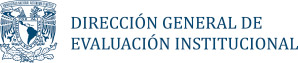 Circuito del Estadio Olímpico Universitario s/n (costado poniente), antigua tienda UNAM. Ciudad Universitaria, CP. 04510.En transporte UNAM se llega por Ruta 7.Versión aprobada por el Comité de Seguimiento el día 23 de octubre de 2020ContenidoProtocolo para el regreso a las actividades universitarias en el marco de la pandemia de COVID–19, de la Dirección General de Evaluación InstitucionalEl objetivo del presente documento es establecer las medidas para promover y proteger la salud de los integrantes de esta Dirección; procurando en todo momento la protección del Derecho Humano a la salud.El regreso a las labores iniciará cuando las autoridades de salud federal y local lo autoricen, las indicaciones pertinentes se comunicarán a la comunidad con 15 días de antelación.Se establecerán las acciones necesarias para poder dar continuidad a la operación y a los servicios que se brindan.GeneralidadesEs necesario tener como prioridad la protección de la salud del equipo de trabajo, para lo cual se tiene como marco de referencia los Lineamientos Generales para el regreso a las actividades universitarias en el marco de la pandemia de COVID-19, publicados el día 22 de junio de 2020 en la Gaceta UNAM; Así mismo, también se considerarán los Lineamientos Internos de Comisión Local de Seguridad de la Extienda UNAM, como sede de la Dirección General de Evaluación Institucional (DGEI).Dichas encomiendas serán adoptadas por los integrantes de la DGEI, y se les dará seguimiento para ir de la mano con las disposiciones federales e institucionales respectivamente.Las medidas de prevención y control son prioritarias para proteger a nuestra comunidad y tratar de evitar nuevos contagios.Es importante dar a conocer que ante la eventualidad de que los colaboradores o familiares sufran la enfermedad, no puede suponer ningún tipo de discriminación, exclusión o estigmatización.ConsideracionesSíntomas que hacen sospechar que alguien ha adquirido COVID-19Persona de cualquier edad que en los últimos 10 días haya presentado tres o más de los siguientes síntomas:Dolor de cabezaCatarroCansancio extremoDolor de gargantaTos secaFiebreDolor en articulacionesDiarreaDolor en el pecho o tóraxConjuntivitisEscalofríosPérdida del sentido del olfato o del gustoErupciones o manchas en la pielEn caso de sospecha o confirmación de la enfermedad COVID-19En caso de presentar síntomas relacionados con COVID-19 o haber estado en contacto con una persona positiva a COVID-19 en los últimos 15 días, es necesario que se realicen la prueba y hasta que se tenga el resultado deberán quedarse en casa en un cuarto separado de los demás, con las medidas de higiene y sana distancia establecidas (uso de cubrebocas, etiqueta respiratoria, lavado de manos, limpieza de superficies de uso frecuente y no compartir platos, vasos ni objetos de aseo personal.Se deberá notificar de inmediato a su jefe y al Responsable Sanitario de la DGEI vía electrónica o telefónica, para que este a su vez, lo reporte en el portal de: Comité de Seguimiento Covid-19 UNAM.En la mayoría de los casos la enfermedad es leve, pero si se presentan algunos de los siguientes síntomas, deberán acudir inmediatamente a urgencias:Dificultad para respirar o sensación de falta de aireDolor intenso o presión en el pechoIncapacidad para hablar o moverseLineamientos generales de la UNAMQuedarse en casa si presenta síntomas de enfermedad respiratoria o relacionados con COVID-19Atender y cumplir con todas las medidas de prevención que le sean indicadasEvitar todo contacto físicoMantener una sana distancia (de al menos 1.8 metros) con las demás personasUsar cubrebocas de forma adecuada (sobre nariz y boca) y otras barreras como caretas o pantallas. Las caretas no sustituyen los cubrebocasLavarse las manos frecuentemente con agua y jabónLimpiarse las manos con gel (con un contenido de alcohol mínimo de 70%)Evitar tocarse la cara (nariz, boca y ojos) con las manosEvitar tocar, en la medida de lo posible, superficies, barandales, puertas, muros, etc.Practicar etiqueta respiratoria al toser y estornudar: Cubrirse nariz y boca al toser con el ángulo interno del brazo o con un pañuelo desechable, éste deberá ser depositado en contenedores asignados y finalmente lavarse las manosUtilizar los filtros de seguridad sanitaria, siguiendo las indicaciones específicas y distancia sugeridaEvitar acompañantes, especialmente menores de edad y personas con alto riesgo frente al COVID-19Evitar, preferentemente el uso de joyería y corbatasNo compartir materiales, instrumentos y cualquier objeto de uso individualEvitar, en lo posible, el uso de elevadores; debido a que estarán reservados preferentemente para personas con discapacidad o de edad mayorLineamientos internos de la DGEIAl acudir a las oficinas de la SDEI se deberán respetar los Lineamientos Generales de la UNAM antes mencionados y las medidas preventivas que a continuación se listan:Conocer y atender las recomendaciones emitidas por las Comisiones locales de seguridad de la Extienda UNAMUtilizar los Filtros de Seguridad Sanitaria (FSS), guardando sana distancia y dando seguimiento a las indicaciones específicas (Entrada y Salida).Respetar el límite permitido en los espacios comunes (1.8 m).Utilizar la ropa de trabajo de acuerdo a la categoría y funciones y de conformidad a lo previamente aprobado por la Comisión Mixta de Permanente de Seguridad y Salud en el TrabajoPortar la credencial de la UNAMEvitar compartir dispositivos y utensilios de uso personal (teléfono celular, utensilios de cocina, equipo de protección personal, papelería, etc.)No acudir al trabajo o reuniones con síntomas del COVID-19Reportar al Responsable Sanitario si forma parte de un grupo de población en situación de vulnerabilidad, o bien sospecha o confirmación de algún familiar con COVID-19.Se recomienda que para personas vulnerables (mayores de 60 años, hipertensión, diabetes, inmunodepresión, obesidad, etc.), permanezcan en casa, hasta que el semáforo sanitario de la Cuidad de México cambie a color verde.Actuación conforme al Semáforo Sanitario de la Cuidad de MéxicoEl personal deberá mantenerse informado del sistema de Semáforo de riesgo epidemiológico semanal https://semaforo.covid19.cdmx.gob.mx/.Programa de capacitaciónSe realizarán programas de capacitación para el personal (directivos, jefes de departamento, y todo aquel interesado) donde se divulguen las acciones y medidas para prevenir y evitar cadenas de contagios por COVID-19. En caso de ser necesario se establecerá una red de contacto para enviar mensajes al personal sobre el COVID-19 y su evolución.Se supervisará que las medidas señaladas en los lineamientos sean cumplidas por el personal.Filtro de seguridad sanitaria de acceso a las instalacionesObjetivoEl Filtro de Seguridad Sanitaria (FSS) ayuda a prevenir la transmisión del virus dentro de las instalaciones coadyuvando a la detección temprana de personas posiblemente contagiadas para prevenir la propagación del virus y con ello proteger a la comunidad de la DGEI.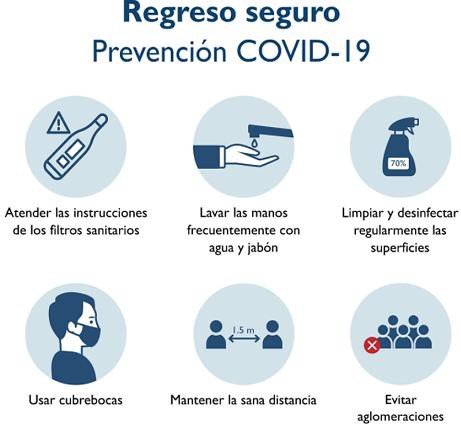 Características del Filtro de Seguridad Sanitaria de la DGEIEl FSS se instalará en la entrada, tanto del lado de la Dirección General, como del lado de la Subdirección de esta dependencia (DGEI), garantizando que las personas que ingresan  puedan ser revisadas en ese puntoSe colocarán señalizaciones que indiquen la forma en que funciona el FSSSe ubicará en un lugar visible la señalización del FSSContará con barreras físicas de separación entre quienes entran y salenHabrá señalizaciones en el pasillo de área común, con una separación de al menos 1.8 metros entre cada una de ellasLa operación del FSS será realizada por al menos una persona en todo momentoEl personal a cargo será capacitado previo a esta función utilizará careta y cubre bocas de tres capas adecuadamente colocadosEl FSS deberá contar con los siguientes insumos:Gel antibacterial (base alcohol de al menos 70%)Pañuelos desechablesBote de basura con tapa y bolsa para los desechosTermómetro infrarrojoCubrebocas, para su distribución en caso de ser necesarioFunciones de las personas a cargo de los FSSVigilar que el acceso a las instalaciones sea a través del FSSSupervisar que cada una de las personas que ingresan porte mascarilla y se limpien las manos con gel antibacterialTomar la temperatura a las personas que deseen ingresar a las instalacionesLas personas con temperatura mayor a 37.8 °C o con signos de enfermedades respiratorias, se deberán remitir al área de servicio de Diagnóstico Molecular para la detección del coronavirus SARS-CoV-2, ubicado en el Centro Médico de Ciudad Universitaria, servicio en el cual se debe agendar cita en los teléfonos 55 5544 0587 y al celular 74 45 05 2271, en un horario de 9:00 a 15:00 horas, de lunes a viernesRetorno a actividades en la DGEISe establecerán horarios de acuerdo con el departamento al que pertenezca el personal, según el rol que se establezca.Se considerarán horarios escalonados, modificación de turnos u otros flexibles para el cuidado del personal.Se otorgará las facilidades para acudir a las consultas médicas necesarias para evaluar el control y fortalecer la medidas higiénicas y dietéticas.Se solicitará la ayuda de los funcionarios de cada área para determinar al personal a su cargo que se encuentre en situación de vulnerabilidad o mayor riesgo de trabajo.Acceso de visitantesEl acceso a visitantes solo será posible cuando el semáforo sanitario se encuentre en color verde.Si existe la absoluta necesidad del ingreso de un visitante a las instalaciones (por ejemplo: servicios de mantenimiento) en semáforo amarillo o anaranjado, deberá solicitarlo al Lic. Héctor Espinosa Hernández, al correo electrónico: hectorespinosah@gmail.com quien a su vez solicitará la autorización de la Secretaria Técnica, La Dra. Pilar López Martínez al correo :pilarlmz@gmail.com con una justificación fundamentada.Deberán ingresar y salir de forma ordenada por los FSS.Dar atención a las indicaciones de seguridad sanitaria de la dependencia.Protocolo de permanencia en la DGEIEn todos los colores del semáforo sanitario y hasta nuevo aviso, durante la permanencia en la DGEI se deberá:Limitar la permanencia al área de trabajo a través de barreras, conservando la sana distancia de 1.8 m en los lugares asignadosPara la realización de trámites, que sea indispensable realizarlos en forma presencial, se deberán respetar las barreras físicas de protección.Si es indispensable transitar por las áreas comunes, se deberá conservar la sana distancia. Se recomienda que cada persona lleve un aspersor de uso personal con alcohol al 70% para que desinfecte las puertas y llaves que pueda tocar.El personal de intendencia se enfocará en mantener limpios y desinfectados sanitarios y áreas comunes, dando atención a la guía para la limpieza y desinfección de espacios universitarios.Desinfección de espacios. Cada persona será responsable de la desinfección de sus instrumentos de trabajo (teclados, ratón, teléfonos, impresoras, etc.), haciendo énfasis en las superficies que se tocan repetidamente y por varias personas.Se recomienda utilizar los dispensadores con gel y con solución desinfectante a base de cloro que se encuentran a disposición de la comunidad.La supervisión de la limpieza y desinfección de las áreas comunes estará a cargo de la Comisión Local de Seguridad, quienes notificarán a la Responsable Sanitario de cualquier irregularidad. Todos los miembros de la comunidad deberán responsabilizarse de vigilar que las medidas sanitarias se respeten en sus espacios de trabajo.Se realizará una revisión periódica del funcionamiento de los filtros de los sistemas de extracción y acondicionamiento de aire.Guía para la limpieza y desinfección de espaciosSe recomienda limpiar con agua y jabón áreas de uso común para destruir la membrana de los virus y neutralizar su material genético.ProcedimientoUtilice guantes de hule de uso doméstico y ropa de protección para realizar la limpieza y desinfección (utilice cubre bocas y en caso de ser necesario proteja también los ojos).Limpie los espacios y las superficies que se tocan con más frecuencia con agua y jabón o limpiadores apropiados para cada superficie (mesas, escritorios, manijas, interruptores de luz, teléfonos, teclados, inodoros, grifos, lavabos, etc.).En la cocineta solamente podrá permanecer una persona para calentar los alimentos y deberá limpiar los utensilios que se utilicen (horno, tarja, mesa, etc.).Realice la limpieza y desinfección de bienes, suministros, correo y paquetes que ingresen a las instalaciones universitarias.Utilice soluciones desinfectantes, o cloro comercial (100 ml diluido en 900 ml de agua) para destruir o inactivar el virus.Evite mezclar productos químicos.Realice la ventilación adecuada de los espacios.Lave y desinfecte sus manos inmediatamente después de quitarse guantes.Dotar de jabón y toallas de papel desechables en los sanitarios y lavamanos de la dependencia.RecomendacionesUtilice la cantidad recomendada para limpieza y desinfección que se marca en la etiqueta del productoEtiquete las soluciones de limpieza diluidasAlmacene y use los productos químicos fuera del alcance de menores y mascotasNunca debe ingerir, beber, respirar o inyectarse estos productos en el cuerpo ni aplicarlos directamente sobre la piel ya que pueden provocar daños gravesPara artículos electrónicos, siga las instrucciones del fabricante para su limpieza y para su desinfección utilice toallitas a base de alcohol o un paño que contengan una solución con al menos un 70% de alcohol y seque la superficie por completoSuministro de cubre bocas, careta y otros materiales de limpiezaEl Lic. Héctor Espinosa, será responsable del suministro de insumos de limpieza y mantenimiento permanente de las áreas de trabajo. Los insumos requeridos se pueden solicitar a través del correo electrónico hectorespinosah@gmail.comEl equipo de protección para el personal será el aprobado por la Comisión Mixta de Seguridad y Salud en el Trabajo.Responsable SanitarioResponsable Sanitario de la DGEI – Lic. Héctor Espinosa HernándezAsistente de procesos, hectorespinosah@gmail.com, teléfono de oficina 55 56 22 27 27 ext. 82001Deberes:Deberá mantenerse informado de las indicaciones de las autoridades locales y federales y de las comunicaciones del Comité.Mantener actualizada la base de datos reportando a las personas que pertenezcan a la población en situación de vulnerabilidad; el seguimiento cronológico de las personas sospechosas o confirmadas por COVID-19, atendiendo a la normatividad en el uso de datos personales.Enviar a los notificantes de confirmación de COVID-19 recomendaciones para los cuidados en casa.Realizar el seguimiento de la evolución de la enfermedad, vía telefónica registrándolo en la bitácora e informando semanalmente al Comité de Seguimiento.Comisiones Locales de SeguridadDeberán participar conjuntamente con el Responsable Sanitario, en la aplicación de estos lineamientos en la dependencia, procurando la participación de personal con conocimientos de salud y sanidad.ReferenciasPortal de la UNAM https://www.unam.mx/Comité de Seguimiento COVID-19 https://www.cseguimientocovid19.unam.mx/Lineamientos generales para el regreso a las actividades universitarias en el marco de la pandemia de COVID-19 https://www.cseguimientocovid19.unam.mx/Docs/Lineamientos_generales_V1.pdfGuía para la limpieza y desinfección de espacios universitarios https://www.cseguimientocovid19.unam.mx/Docs/Guia_Limpieza_y_Desinfeccion_1 10820V4.pdfGuía básica para la instalación de Filtros de Seguridad Sanitaria al acceso de instalaciones https://www.cseguimientocovid19.unam.mx/Docs/Guia_Filtros_Sanitarios_080920V5.pdfGuía para personas con sospecha de infección COVID-19https://www.cseguimientocovid19.unam.mx/Docs/Guia_casos%20sospechosos_o_c onfirmados_110820_V4VP.pdfComisión Universitaria para la Atención de la Emergencia Coronavirus. Tel: 800 0044 800. Correo: covid19@unam.mxhttps://covid19comisionunam.unamglobal.com/Clínica Atención Preventiva del Viajero (trabaja junto al Laboratorio de Investigación en Enfermedades Infecciosas de la Facultad de Medicina de la UNAM). Tel: 5255 43130190. Correo: contacto@clinicadeviajero.unam.mx http://clinicadelviajero.com.mx/2020/03/15/2019-nuevo-coronavirus/Servicio de detección del SARS-CoV2 en personas con sospecha de COVID19 previa cita vía página de internet.http://clinicadeviajero.unam.mx/?p=7120Información para el público en general, Chat Center COVID19. Facultad de Medicina. http://covid19.facmed.unam.mx/Información para personal de salud. Facultad de Medicina. Tel: 800 0044 800 http://covid19.facmed.unam.mx/index.php/personal-del-area-de-la-salud/Atención psicológica de la UNAM para todo el público. Fundación UNAM. Tel 5025 0855https://www.fundacionunam.org.mx/unam-al-dia/conoce-la-linea-de-atencion- psicologica-de-la-unam/Plataforma de información geográfica de la UNAM sobre COVID-19 en México,Centro de Investigaciones en Geografía Ambiental https://covid19.ciga.unam.mx/Cursos sobre la prevención del COVID-19, IMSS https://climss.imss.gob.mx/index.php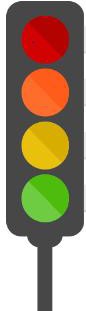 ROJO y NARANJAAsistencia restringida a las oficinas de la SDEI, excepto por situacionesindispensables o por indicaciones del Secretario.AMARILLOSe sugiere que el personal trabaje desde casa, haciendo uso de lastecnologías de información, estando en comunicación constante con suequipo de trabajo para dar seguimiento y atención oportuna a nuestrosusuarios.El regreso a la oficina será después de 10 días hábiles una vez que cambieel semáforo a amarillo, en horarios escalonados, de tal forma que la poblaciónno sobrepase el 30% del total.VERDESe podrá asistir a la oficina sin restricciones o en algunos casos, de sernecesario, trabajar desde casa.